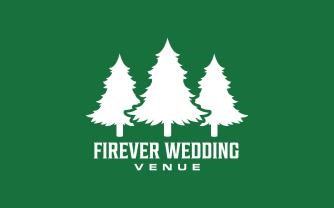 UNDER 50                                  $3,500.00 (tent 30’x30’)50-75     GUESTS                       $ 3,950.00 (tent 30’x45’)75-90     GUESTS                       $ 4,200.00 (tent 30’x60’)100-125 GUESTS                       $ 4,675.00 (tent 40’x60’)(MAX GUESTS 125)PRICE INCLUDES  PROPERTY   / TENT / RESTROOMS / BARTENDERS / VENUE FOR 2 DAYSCEREMONY / USE OF PROPERTY FOR REHEARSAL / REHEARSAL DINNER  TABLES / CHAIRS  SECURITY PERSON / PARKING ATTENDEE    LIGHTS FOR TENTTABLE NUMBERS  ARBOR  ICE / CUPS FOR BAR  FOOD WARMERS / DRINKS CONTAINERS  SCREEN DOOR TO DISPLAY TABLE ASSIGNMENTS  NUMBEROUS WEDDING DECORATIONS  FIREPITS WITH FIREWOOD / CORNHOLE BOARDS  CANOPIES ESTIMATED PRICING UNTIL CONTRACT HAS BEEN SIGNED  10% DISCOUNT FOR MILITARY AND FIRST RESPONDERS